Broughton Jewish Lunch Menu 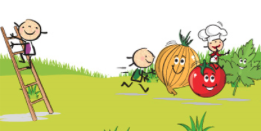 7TH DECEMBER 2020MondayTuesdayWedsThursdayFridayMain OptionCHICKENSCHNITZELSMEATBALLSFISH FINGERSCHICKEN INGRAVYVEGETARIANSAUSAGES VEGETARIANVEGETARIANSAUSAGEROLLVEGETARIANSTRUDELVEGETARIANNUGGETSCORN SCHNITZELBAKED POTATOSideSWEETCORNPOTATO PUFFSMIXED VEGRICEPEASCHIPSGREEN BEANSCOUS COUSPASTADessertBISCUITFRESHFRUITCHOCOLATECAKEFRESHFRUITCHOCOLATEFAIRY BUN